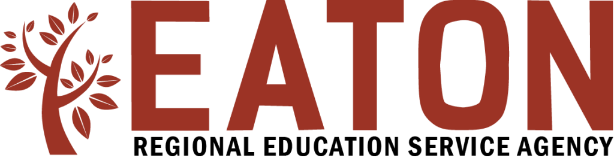 Human ResourcesThreat Assessment – Response SummaryHuman ResourcesThreat Assessment – Response SummaryHuman ResourcesThreat Assessment – Response SummaryHuman ResourcesThreat Assessment – Response SummaryHuman ResourcesThreat Assessment – Response SummaryHuman ResourcesThreat Assessment – Response SummaryINSTRUCTIONS: Use these questions as a guide to interview individuals with direct or indirect knowledge of a person of concern making the threat or exhibiting concerning behavior. Other questions should be asked, if appropriate and relevant. This form should NOT be completed by the witness. Use quotation marks to indicate the witness’s exact words when applicable.INSTRUCTIONS: Use these questions as a guide to interview individuals with direct or indirect knowledge of a person of concern making the threat or exhibiting concerning behavior. Other questions should be asked, if appropriate and relevant. This form should NOT be completed by the witness. Use quotation marks to indicate the witness’s exact words when applicable.INSTRUCTIONS: Use these questions as a guide to interview individuals with direct or indirect knowledge of a person of concern making the threat or exhibiting concerning behavior. Other questions should be asked, if appropriate and relevant. This form should NOT be completed by the witness. Use quotation marks to indicate the witness’s exact words when applicable.INSTRUCTIONS: Use these questions as a guide to interview individuals with direct or indirect knowledge of a person of concern making the threat or exhibiting concerning behavior. Other questions should be asked, if appropriate and relevant. This form should NOT be completed by the witness. Use quotation marks to indicate the witness’s exact words when applicable.INSTRUCTIONS: Use these questions as a guide to interview individuals with direct or indirect knowledge of a person of concern making the threat or exhibiting concerning behavior. Other questions should be asked, if appropriate and relevant. This form should NOT be completed by the witness. Use quotation marks to indicate the witness’s exact words when applicable.INSTRUCTIONS: Use these questions as a guide to interview individuals with direct or indirect knowledge of a person of concern making the threat or exhibiting concerning behavior. Other questions should be asked, if appropriate and relevant. This form should NOT be completed by the witness. Use quotation marks to indicate the witness’s exact words when applicable.INSTRUCTIONS: Use these questions as a guide to interview individuals with direct or indirect knowledge of a person of concern making the threat or exhibiting concerning behavior. Other questions should be asked, if appropriate and relevant. This form should NOT be completed by the witness. Use quotation marks to indicate the witness’s exact words when applicable.INSTRUCTIONS: Use these questions as a guide to interview individuals with direct or indirect knowledge of a person of concern making the threat or exhibiting concerning behavior. Other questions should be asked, if appropriate and relevant. This form should NOT be completed by the witness. Use quotation marks to indicate the witness’s exact words when applicable.SECTION I – Person of Concern InformationSECTION I – Person of Concern InformationSECTION I – Person of Concern InformationSECTION I – Person of Concern InformationSECTION I – Person of Concern InformationSECTION I – Person of Concern InformationSECTION I – Person of Concern InformationSECTION I – Person of Concern InformationNameNameNameNameDate of IncidentDate of IncidentDate of IncidentDate of IncidentSECTION II – Clarifying Questions (After analyzing all information, did the Person of Concern do any of the following)SECTION II – Clarifying Questions (After analyzing all information, did the Person of Concern do any of the following)SECTION II – Clarifying Questions (After analyzing all information, did the Person of Concern do any of the following)SECTION II – Clarifying Questions (After analyzing all information, did the Person of Concern do any of the following)SECTION II – Clarifying Questions (After analyzing all information, did the Person of Concern do any of the following)SECTION II – Clarifying Questions (After analyzing all information, did the Person of Concern do any of the following)SECTION II – Clarifying Questions (After analyzing all information, did the Person of Concern do any of the following)SECTION II – Clarifying Questions (After analyzing all information, did the Person of Concern do any of the following)Have or seek accomplices?Have or seek accomplices?Have or seek accomplices?Have or seek accomplices?  YES  NO  NO  UNKNOWNReport the threat as a specific plan?Report the threat as a specific plan?Report the threat as a specific plan?Report the threat as a specific plan?  YES  NO  NO  UNKNOWNWrite plan(s) or a list?Write plan(s) or a list?Write plan(s) or a list?Write plan(s) or a list?  YES  NO  NO  UNKNOWNRepeat the threat over time?Repeat the threat over time?Repeat the threat over time?Repeat the threat over time?  YES  NO  NO  UNKNOWNMention weapon(s) in the threat?Mention weapon(s) in the threat?Mention weapon(s) in the threat?Mention weapon(s) in the threat?  YES  NO  NO  UNKNOWNUse weapon(s) in the threat?Use weapon(s) in the threat?Use weapon(s) in the threat?Use weapon(s) in the threat?  YES  NO  NO  UNKNOWNHave prior conflict with the target/victim?Have prior conflict with the target/victim?Have prior conflict with the target/victim?Have prior conflict with the target/victim?  YES  NO  NO  UNKNOWNPreviously threaten the target/victim?Previously threaten the target/victim?Previously threaten the target/victim?Previously threaten the target/victim?  YES  NO  NO  UNKNOWNExperience being bullied by the target/victim?Experience being bullied by the target/victim?Experience being bullied by the target/victim?Experience being bullied by the target/victim?  YES  NO  NO  UNKNOWNFollow or approach the target/victim?Follow or approach the target/victim?Follow or approach the target/victim?Follow or approach the target/victim?  YES  NO  NO  UNKNOWNHave the ability to develop and carry out the threat?Have the ability to develop and carry out the threat?Have the ability to develop and carry out the threat?Have the ability to develop and carry out the threat?  YES  NO  NO  UNKNOWNSECTION III – Is this a Transient Threat? (meets one or more of the following, mark all that apply)SECTION III – Is this a Transient Threat? (meets one or more of the following, mark all that apply)SECTION III – Is this a Transient Threat? (meets one or more of the following, mark all that apply)SECTION III – Is this a Transient Threat? (meets one or more of the following, mark all that apply)SECTION III – Is this a Transient Threat? (meets one or more of the following, mark all that apply)SECTION III – Is this a Transient Threat? (meets one or more of the following, mark all that apply)SECTION III – Is this a Transient Threat? (meets one or more of the following, mark all that apply)SECTION III – Is this a Transient Threat? (meets one or more of the following, mark all that apply)Is this a TRANSIENT threat?   YES     NOIs this a TRANSIENT threat?   YES     NOIs this a TRANSIENT threat?   YES     NOIs this a TRANSIENT threat?   YES     NOIs this a TRANSIENT threat?   YES     NOIs this a TRANSIENT threat?   YES     NOIs this a TRANSIENT threat?   YES     NOIs this a TRANSIENT threat?   YES     NO  Threat is vague & indirect  Threat is vague & indirect  Threat is vague & indirect  Threat is vague & indirect  Temporary feelings of anger  Temporary feelings of anger  Temporary feelings of anger  Temporary feelings of anger  Information is inconsistent, implausible, or lacks detail  Information is inconsistent, implausible, or lacks detail  Information is inconsistent, implausible, or lacks detail  Information is inconsistent, implausible, or lacks detail  Intended as joke or figure of speech  Intended as joke or figure of speech  Intended as joke or figure of speech  Intended as joke or figure of speech  Non-sustainable intent to harm  Non-sustainable intent to harm  Non-sustainable intent to harm  Non-sustainable intent to harm  Resolved on scene or in office (time-limited)  Resolved on scene or in office (time-limited)  Resolved on scene or in office (time-limited)  Resolved on scene or in office (time-limited)  Unlikely or incapable of carrying out the threat  Unlikely or incapable of carrying out the threat  Unlikely or incapable of carrying out the threat  Unlikely or incapable of carrying out the threat  Conflict is resolved and ends with apology, retraction, or clarification  Conflict is resolved and ends with apology, retraction, or clarification  Conflict is resolved and ends with apology, retraction, or clarification  Conflict is resolved and ends with apology, retraction, or clarification  Inappropriate verbal comment, drawing or gesture that does not intend to threaten violence  Inappropriate verbal comment, drawing or gesture that does not intend to threaten violence  Inappropriate verbal comment, drawing or gesture that does not intend to threaten violence  Inappropriate verbal comment, drawing or gesture that does not intend to threaten violence  Conflict is resolved and ends with apology, retraction, or clarification  Conflict is resolved and ends with apology, retraction, or clarification  Conflict is resolved and ends with apology, retraction, or clarification  Conflict is resolved and ends with apology, retraction, or clarificationWhen in doubt, consider the threat as substantive and assess further. Continue to Section V.When in doubt, consider the threat as substantive and assess further. Continue to Section V.When in doubt, consider the threat as substantive and assess further. Continue to Section V.When in doubt, consider the threat as substantive and assess further. Continue to Section V.When in doubt, consider the threat as substantive and assess further. Continue to Section V.When in doubt, consider the threat as substantive and assess further. Continue to Section V.When in doubt, consider the threat as substantive and assess further. Continue to Section V.When in doubt, consider the threat as substantive and assess further. Continue to Section V.SECTION IV – Is this a Substantive Threat? (meets one or more of the following, mark all that apply)SECTION IV – Is this a Substantive Threat? (meets one or more of the following, mark all that apply)SECTION IV – Is this a Substantive Threat? (meets one or more of the following, mark all that apply)SECTION IV – Is this a Substantive Threat? (meets one or more of the following, mark all that apply)SECTION IV – Is this a Substantive Threat? (meets one or more of the following, mark all that apply)SECTION IV – Is this a Substantive Threat? (meets one or more of the following, mark all that apply)SECTION IV – Is this a Substantive Threat? (meets one or more of the following, mark all that apply)SECTION IV – Is this a Substantive Threat? (meets one or more of the following, mark all that apply)Is this a SUBSTANTIVE threat?   YES     NOIs this a SUBSTANTIVE threat?   YES     NOIs this a SUBSTANTIVE threat?   YES     NOIs this a SUBSTANTIVE threat?   YES     NOIs this a SUBSTANTIVE threat?   YES     NOIs this a SUBSTANTIVE threat?   YES     NOIs this a SUBSTANTIVE threat?   YES     NOIs this a SUBSTANTIVE threat?   YES     NO  Threat is vague & indirect  Threat is vague & indirect  Threat is vague & indirect  Threat is vague & indirect  Temporary feelings of anger  Temporary feelings of anger  Temporary feelings of anger  Temporary feelings of anger  Information is inconsistent, implausible, or lacks detail  Information is inconsistent, implausible, or lacks detail  Information is inconsistent, implausible, or lacks detail  Information is inconsistent, implausible, or lacks detail  Intended as joke or figure of speech  Intended as joke or figure of speech  Intended as joke or figure of speech  Intended as joke or figure of speech  Non-sustainable intent to harm  Non-sustainable intent to harm  Non-sustainable intent to harm  Non-sustainable intent to harm  Resolved on scene or in office (time-limited)  Resolved on scene or in office (time-limited)  Resolved on scene or in office (time-limited)  Resolved on scene or in office (time-limited)If threat is assessed as SUBSTANTIVE, determine if the threat is SERIOUS or VERY SERIOUS.If threat is assessed as SUBSTANTIVE, determine if the threat is SERIOUS or VERY SERIOUS.If threat is assessed as SUBSTANTIVE, determine if the threat is SERIOUS or VERY SERIOUS.If threat is assessed as SUBSTANTIVE, determine if the threat is SERIOUS or VERY SERIOUS.If threat is assessed as SUBSTANTIVE, determine if the threat is SERIOUS or VERY SERIOUS.If threat is assessed as SUBSTANTIVE, determine if the threat is SERIOUS or VERY SERIOUS.If threat is assessed as SUBSTANTIVE, determine if the threat is SERIOUS or VERY SERIOUS.If threat is assessed as SUBSTANTIVE, determine if the threat is SERIOUS or VERY SERIOUS.SERIOUSSERIOUSSERIOUSSERIOUSVERY SERIOUSVERY SERIOUSVERY SERIOUSVERY SERIOUS  Threat could be carried out although plan may not be realistic and/or imminent.  Threat could be carried out although plan may not be realistic and/or imminent.  Threat could be carried out although plan may not be realistic and/or imminent.  Threat could be carried out although plan may not be realistic and/or imminent.  Threat is direct, specific, and highly plausible.  Threat is direct, specific, and highly plausible.  Threat is direct, specific, and highly plausible.  Threat is direct, specific, and highly plausible.  Threat could be carried out although plan may not be realistic and/or imminent.  Threat could be carried out although plan may not be realistic and/or imminent.  Threat could be carried out although plan may not be realistic and/or imminent.  Threat could be carried out although plan may not be realistic and/or imminent.  Student is capable of carrying out the threat.  Student is capable of carrying out the threat.  Student is capable of carrying out the threat.  Student is capable of carrying out the threat.  Includes a general indication of place & time, but falls short of a detailed plan.  Includes a general indication of place & time, but falls short of a detailed plan.  Includes a general indication of place & time, but falls short of a detailed plan.  Includes a general indication of place & time, but falls short of a detailed plan.  Plan includes details such as a specific victim, time, place, and method.  Plan includes details such as a specific victim, time, place, and method.  Plan includes details such as a specific victim, time, place, and method.  Plan includes details such as a specific victim, time, place, and method.  No indication that the student has taken preparatory steps toward implementation.  No indication that the student has taken preparatory steps toward implementation.  No indication that the student has taken preparatory steps toward implementation.  No indication that the student has taken preparatory steps toward implementation.  Steps have been taken to implement the plan (ex. Acquisition of weapon.  Steps have been taken to implement the plan (ex. Acquisition of weapon.  Steps have been taken to implement the plan (ex. Acquisition of weapon.  Steps have been taken to implement the plan (ex. Acquisition of weapon.  Threat to assault  Threat to assault  Threat to assault  Threat to assault  Threat to kill, rape, or inflict severe injury or threat involving the use of weapon.  Threat to kill, rape, or inflict severe injury or threat involving the use of weapon.  Threat to kill, rape, or inflict severe injury or threat involving the use of weapon.  Threat to kill, rape, or inflict severe injury or threat involving the use of weapon.  Threat to kill, rape, or inflict severe injury or threat involving the use of weapon.  Threat to kill, rape, or inflict severe injury or threat involving the use of weapon.  Threat to kill, rape, or inflict severe injury or threat involving the use of weapon.  Threat to kill, rape, or inflict severe injury or threat involving the use of weapon.  Clear & immediate danger to safety of self or others.  Clear & immediate danger to safety of self or others.  Clear & immediate danger to safety of self or others.  Clear & immediate danger to safety of self or others.SECTION V – Threat ResponseSECTION V – Threat ResponseSECTION V – Threat ResponseSECTION V – Threat ResponseSECTION V – Threat ResponseSECTION V – Threat ResponseSECTION V – Threat ResponseSECTION V – Threat ResponseTRANSIENTTRANSIENTTRANSIENTTRANSIENTTRANSIENTTRANSIENTTRANSIENTTRANSIENTContact person of concern’s parents, guardian, and/or significant other.Contact person of concern’s parents, guardian, and/or significant other.Contact person of concern’s parents, guardian, and/or significant other.Contact person of concern’s parents, guardian, and/or significant other.Contact person of concern’s parents, guardian, and/or significant other.Contact person of concern’s parents, guardian, and/or significant other.Contact person of concern’s parents, guardian, and/or significant other.Notify intended victim’s parents, guardian, and/or significant other if necessary.Notify intended victim’s parents, guardian, and/or significant other if necessary.Notify intended victim’s parents, guardian, and/or significant other if necessary.Notify intended victim’s parents, guardian, and/or significant other if necessary.Notify intended victim’s parents, guardian, and/or significant other if necessary.Notify intended victim’s parents, guardian, and/or significant other if necessary.Notify intended victim’s parents, guardian, and/or significant other if necessary.See that threat is resolved through explanation, apology, or making amends.See that threat is resolved through explanation, apology, or making amends.See that threat is resolved through explanation, apology, or making amends.See that threat is resolved through explanation, apology, or making amends.See that threat is resolved through explanation, apology, or making amends.See that threat is resolved through explanation, apology, or making amends.See that threat is resolved through explanation, apology, or making amends.Consult with safety & security specialist/SRO if necessary.Consult with safety & security specialist/SRO if necessary.Consult with safety & security specialist/SRO if necessary.Consult with safety & security specialist/SRO if necessary.Consult with safety & security specialist/SRO if necessary.Consult with safety & security specialist/SRO if necessary.Consult with safety & security specialist/SRO if necessary.Refer for conflict resolution if appropriate.Refer for conflict resolution if appropriate.Refer for conflict resolution if appropriate.Refer for conflict resolution if appropriate.Refer for conflict resolution if appropriate.Refer for conflict resolution if appropriate.Refer for conflict resolution if appropriate.Follow discipline procedures as appropriate.Follow discipline procedures as appropriate.Follow discipline procedures as appropriate.Follow discipline procedures as appropriate.Follow discipline procedures as appropriate.Follow discipline procedures as appropriate.Follow discipline procedures as appropriate.Conduct Functional Behavior Assessment (FBA)/Develop Behavior Intervention Plan (BIP) as appropriate.Conduct Functional Behavior Assessment (FBA)/Develop Behavior Intervention Plan (BIP) as appropriate.Conduct Functional Behavior Assessment (FBA)/Develop Behavior Intervention Plan (BIP) as appropriate.Conduct Functional Behavior Assessment (FBA)/Develop Behavior Intervention Plan (BIP) as appropriate.Conduct Functional Behavior Assessment (FBA)/Develop Behavior Intervention Plan (BIP) as appropriate.Conduct Functional Behavior Assessment (FBA)/Develop Behavior Intervention Plan (BIP) as appropriate.Conduct Functional Behavior Assessment (FBA)/Develop Behavior Intervention Plan (BIP) as appropriate.Maintain threat assessment documentation in the CA60, as appropriate.Maintain threat assessment documentation in the CA60, as appropriate.Maintain threat assessment documentation in the CA60, as appropriate.Maintain threat assessment documentation in the CA60, as appropriate.Maintain threat assessment documentation in the CA60, as appropriate.Maintain threat assessment documentation in the CA60, as appropriate.Maintain threat assessment documentation in the CA60, as appropriate.Other:Other:Other:Other:Other:Other:Other:SUBSTANTIVE - SERIOUSSUBSTANTIVE - SERIOUSSUBSTANTIVE - SERIOUSSUBSTANTIVE - SERIOUSSUBSTANTIVE - SERIOUSSUBSTANTIVE - SERIOUSSUBSTANTIVE - SERIOUSSUBSTANTIVE - SERIOUSNotify person of concern’s parents, guardian, and/or significant other.Notify person of concern’s parents, guardian, and/or significant other.Notify person of concern’s parents, guardian, and/or significant other.Notify person of concern’s parents, guardian, and/or significant other.Notify person of concern’s parents, guardian, and/or significant other.Notify person of concern’s parents, guardian, and/or significant other.Notify person of concern’s parents, guardian, and/or significant other.Protect & notify intended victim(s); and notify parents, guardian and/or significant other of intended victim(s).Protect & notify intended victim(s); and notify parents, guardian and/or significant other of intended victim(s).Protect & notify intended victim(s); and notify parents, guardian and/or significant other of intended victim(s).Protect & notify intended victim(s); and notify parents, guardian and/or significant other of intended victim(s).Protect & notify intended victim(s); and notify parents, guardian and/or significant other of intended victim(s).Protect & notify intended victim(s); and notify parents, guardian and/or significant other of intended victim(s).Protect & notify intended victim(s); and notify parents, guardian and/or significant other of intended victim(s).Caution the person of concern about the consequences of carrying out the threat.Caution the person of concern about the consequences of carrying out the threat.Caution the person of concern about the consequences of carrying out the threat.Caution the person of concern about the consequences of carrying out the threat.Caution the person of concern about the consequences of carrying out the threat.Caution the person of concern about the consequences of carrying out the threat.Caution the person of concern about the consequences of carrying out the threat.Consult with safety & security specialist/SRO.Consult with safety & security specialist/SRO.Consult with safety & security specialist/SRO.Consult with safety & security specialist/SRO.Consult with safety & security specialist/SRO.Consult with safety & security specialist/SRO.Consult with safety & security specialist/SRO.Provide direct supervision of person of concern until appropriate person(s) assume control/custody.Provide direct supervision of person of concern until appropriate person(s) assume control/custody.Provide direct supervision of person of concern until appropriate person(s) assume control/custody.Provide direct supervision of person of concern until appropriate person(s) assume control/custody.Provide direct supervision of person of concern until appropriate person(s) assume control/custody.Provide direct supervision of person of concern until appropriate person(s) assume control/custody.Provide direct supervision of person of concern until appropriate person(s) assume control/custody.Refer for conflict resolution or counseling, if appropriate.Refer for conflict resolution or counseling, if appropriate.Refer for conflict resolution or counseling, if appropriate.Refer for conflict resolution or counseling, if appropriate.Refer for conflict resolution or counseling, if appropriate.Refer for conflict resolution or counseling, if appropriate.Refer for conflict resolution or counseling, if appropriate.Follow discipline procedures as appropriate.Follow discipline procedures as appropriate.Follow discipline procedures as appropriate.Follow discipline procedures as appropriate.Follow discipline procedures as appropriate.Follow discipline procedures as appropriate.Follow discipline procedures as appropriate.Conduct Functional Behavior Assessment (FBA)/Develop Behavior Intervention Plan (BIP) as appropriate.Conduct Functional Behavior Assessment (FBA)/Develop Behavior Intervention Plan (BIP) as appropriate.Conduct Functional Behavior Assessment (FBA)/Develop Behavior Intervention Plan (BIP) as appropriate.Conduct Functional Behavior Assessment (FBA)/Develop Behavior Intervention Plan (BIP) as appropriate.Conduct Functional Behavior Assessment (FBA)/Develop Behavior Intervention Plan (BIP) as appropriate.Conduct Functional Behavior Assessment (FBA)/Develop Behavior Intervention Plan (BIP) as appropriate.Conduct Functional Behavior Assessment (FBA)/Develop Behavior Intervention Plan (BIP) as appropriate.Maintain threat assessment documentation in the CA60, as appropriate.Maintain threat assessment documentation in the CA60, as appropriate.Maintain threat assessment documentation in the CA60, as appropriate.Maintain threat assessment documentation in the CA60, as appropriate.Maintain threat assessment documentation in the CA60, as appropriate.Maintain threat assessment documentation in the CA60, as appropriate.Maintain threat assessment documentation in the CA60, as appropriate.Other:Other:Other:Other:Other:Other:Other:SUBSTANTIVE – VERY SERIOUSSUBSTANTIVE – VERY SERIOUSSUBSTANTIVE – VERY SERIOUSSUBSTANTIVE – VERY SERIOUSSUBSTANTIVE – VERY SERIOUSSUBSTANTIVE – VERY SERIOUSSUBSTANTIVE – VERY SERIOUSSUBSTANTIVE – VERY SERIOUSNotify person of concern’s parents, guardian, and/or significant other.Notify person of concern’s parents, guardian, and/or significant other.Notify person of concern’s parents, guardian, and/or significant other.Notify person of concern’s parents, guardian, and/or significant other.Notify person of concern’s parents, guardian, and/or significant other.Notify person of concern’s parents, guardian, and/or significant other.Notify person of concern’s parents, guardian, and/or significant other.Protect & notify intended victim(s); and notify parents, guardians and/or significant other of intended victim(s).Protect & notify intended victim(s); and notify parents, guardians and/or significant other of intended victim(s).Protect & notify intended victim(s); and notify parents, guardians and/or significant other of intended victim(s).Protect & notify intended victim(s); and notify parents, guardians and/or significant other of intended victim(s).Protect & notify intended victim(s); and notify parents, guardians and/or significant other of intended victim(s).Protect & notify intended victim(s); and notify parents, guardians and/or significant other of intended victim(s).Protect & notify intended victim(s); and notify parents, guardians and/or significant other of intended victim(s).Caution the person of concern about the consequences of carrying out the threat.Caution the person of concern about the consequences of carrying out the threat.Caution the person of concern about the consequences of carrying out the threat.Caution the person of concern about the consequences of carrying out the threat.Caution the person of concern about the consequences of carrying out the threat.Caution the person of concern about the consequences of carrying out the threat.Caution the person of concern about the consequences of carrying out the threat.Consult with law enforcement.Consult with law enforcement.Consult with law enforcement.Consult with law enforcement.Consult with law enforcement.Consult with law enforcement.Consult with law enforcement.Provide direct supervision of person of concern until appropriate person or law enforcement assume control/custody.Provide direct supervision of person of concern until appropriate person or law enforcement assume control/custody.Provide direct supervision of person of concern until appropriate person or law enforcement assume control/custody.Provide direct supervision of person of concern until appropriate person or law enforcement assume control/custody.Provide direct supervision of person of concern until appropriate person or law enforcement assume control/custody.Provide direct supervision of person of concern until appropriate person or law enforcement assume control/custody.Provide direct supervision of person of concern until appropriate person or law enforcement assume control/custody.Refer for mental health assessment or support from outside agencies as appropriate.Refer for mental health assessment or support from outside agencies as appropriate.Refer for mental health assessment or support from outside agencies as appropriate.Refer for mental health assessment or support from outside agencies as appropriate.Refer for mental health assessment or support from outside agencies as appropriate.Refer for mental health assessment or support from outside agencies as appropriate.Refer for mental health assessment or support from outside agencies as appropriate.Follow discipline procedures as appropriate.Follow discipline procedures as appropriate.Follow discipline procedures as appropriate.Follow discipline procedures as appropriate.Follow discipline procedures as appropriate.Follow discipline procedures as appropriate.Follow discipline procedures as appropriate.Conduct Functional Behavior Assessment (FBA)/Develop Behavior Intervention Plan (BIP) as appropriate.Conduct Functional Behavior Assessment (FBA)/Develop Behavior Intervention Plan (BIP) as appropriate.Conduct Functional Behavior Assessment (FBA)/Develop Behavior Intervention Plan (BIP) as appropriate.Conduct Functional Behavior Assessment (FBA)/Develop Behavior Intervention Plan (BIP) as appropriate.Conduct Functional Behavior Assessment (FBA)/Develop Behavior Intervention Plan (BIP) as appropriate.Conduct Functional Behavior Assessment (FBA)/Develop Behavior Intervention Plan (BIP) as appropriate.Conduct Functional Behavior Assessment (FBA)/Develop Behavior Intervention Plan (BIP) as appropriate.Maintain threat assessment documentation in the CA60, as appropriate.Maintain threat assessment documentation in the CA60, as appropriate.Maintain threat assessment documentation in the CA60, as appropriate.Maintain threat assessment documentation in the CA60, as appropriate.Maintain threat assessment documentation in the CA60, as appropriate.Maintain threat assessment documentation in the CA60, as appropriate.Maintain threat assessment documentation in the CA60, as appropriate.Other:Other:Other:Other:Other:Other:Other:SECTION VI – Acknowledgement/CertificationSECTION VI – Acknowledgement/CertificationSECTION VI – Acknowledgement/CertificationSECTION VI – Acknowledgement/CertificationSECTION VI – Acknowledgement/CertificationSECTION VI – Acknowledgement/CertificationSECTION VI – Acknowledgement/CertificationSECTION VI – Acknowledgement/CertificationComments:Comments:Comments:Comments:Comments:Comments:Comments:Comments:Team Lead Name (Printed)Team Lead Name (Printed)Team Lead Name (Printed)Team Lead SignatureTeam Lead SignatureTeam Lead SignatureDateDate